Муниципальное бюджетное дошкольное образовательное учреждение «ДЕТСКИЙ САД «ЖАЙНА» С. ВАЛЕРИК» АЧХОЙ-МАРТАНОВСКОГО МУНИЦИПАЛЬНОГО РАЙОНАПУБЛИЧНЫЙ ДОКЛАД заведующего о результатах деятельности Муниципального бюджетного дошкольного образовательного учреждения «Детский сад «Жайна» с. Валерик» Ачхой-Мартановского муниципального районаза 2021-2022 учебный годс. Валерик-2021Уважаемые родители, коллеги, друзья нашего детского сада!Предлагаем Вашему вниманию Публичный доклад, в котором подводятся итоги деятельности муниципального бюджетного дошкольного образовательного учреждения «Детский сад «Жайна» с. Валерик» Ачхой-Мартановского муниципального района» за 2021 – 2022 учебный год.  Очень надеемся, что информация, представленная в докладе, будет интересна и полезна. Публичный доклад – средство обеспечения информационной открытости и прозрачности работы МБДОУ «Детский сад «Жайна» с. Валерик» Ачхой-Мартановского муниципального района. Настоящий доклад подготовлен на основе контрольно-аналитической деятельности ДОУ за 2021 - 2022 учебный год.С уважением заведующий МБДОУ «Детский сад «жайна» с. Валерик» Ачхой-Мартановского муниципального района Хамзаева Хава Исаевна.Введение: Публичный доклад муниципального бюджетного дошкольного образовательногоучреждения «Детский сад «Жайна» с. Валерик» Ачхой-Мартановского муниципального района (Далее – ДОУ) подготовлен в соответствии с рекомендациями Департамента стратегического развития Минобрнауки России по подготовке Публичных докладов образовательных учреждений от 28.10.2010 № 13-312 и отражает состояние дел в учреждении и результаты его деятельности за 2021-2022 учебный год. Основными целями Публичного доклада являются: обеспечение информационной основы для организации диалога и согласования интересов всех участников образовательного процесса, включая представителей общественности; обеспечение прозрачности функционирования образовательного учреждения; информирование потребителей образовательных услуг о приоритетных направлениях развития ДОУ планируемых мероприятиях и ожидаемых результатах деятельности.Общая характеристика учреждения. Наименование учреждения: Муниципальное бюджетное дошкольное образовательное учреждение  «Детский сад «Жайна» с. Валерик» Ачхой-Мартановского муниципального района Сокращенное наименование: МБДОУ «Детский сад «Жайна» с. Валерик» Ачхой-Мартановского муниципального района Лицензия на образовательную деятельность: Лицензия -  регистрационный номер №074 от 15.03.2022МБДОУ «Детский сад «Жайна» с. Валерик» является юридическим лицом, расположено по адресу: 366608, Россия, ЧР, Ачхой-Мартановский район, с. Валерик, ул. Степная, 33.Заведующий ДОУ: Хамзаева Хава Исаевна.Телефон:  8 928 000 91 70Сайт:   https://do95/ruE-mail: Khamzaeva1993@mail.ruУчредителем ДОУ является: Муниципальное учреждение «Отдел дошкольного образования» Ачхой-Мартановского муниципального района ДОУ функционирует с августа 2016 года, в режиме 5 дней в неделю, с графиком работы с 07:00 до 19:00, выходные дни: суббота, воскресенье и праздничные дни.Детский сад рассчитан на 154 мест.В 2021– 2022 учебном году в ДОУ функционировало 4 группыСтруктура управления ДОУУправление строится на основе документов, регламентирующих деятельность учреждения: Федеральным законом от 29 декабря 2012 года № 273- ФЗ «Об образовании в Российской Федерации»;- Постановление Главного санитарного врача РФ от 30.06.2020г. за № 16 СП 3.1./2.4. 3598-20 «Санитарно-эпидемиологические требования к устройству, содержанию и организации работы дошкольных образовательных организаций»;Приказом Министерства образования и науки Российской Федерации от 30.08.2013 г. № 1014 «Об утверждении Порядка организации и осуществления образовательной деятельности по основным общеобразовательным программам – образовательным программам дошкольного образования»;Приказом Министерства образования и науки Российской Федерации от 17.10.2013г. № 1155 «Об утверждении федерального государственного образовательного стандарта дошкольного образования»;Конвенцией о правах ребенка;Закон Чеченской Республики «Об образовании в Чеченской Республике» от 30 октября 2014г. № 37-РЗ; Уставом ДОУ; Локальными актами, правилами внутреннего трудового распорядка. Система управления ДОУ строится с ориентацией на личность ребенка, учитывая его специфические особенности. Огромное внимание администрацией ДОУ уделяется изучению потенциальных возможностей каждого члена педагогического коллектива, продуманному распределению функциональных обязанностей между членами администрации, самооценке результатов работы.Управление в ДОУ осуществляется в соответствии с законодательством РФ и Уставом на принципах единоличия и самоуправления. Управляющая система состоит из двух структур, деятельность которых регламентируется Уставом ДОУ и соответствующими Положениями:Самоуправление:Общее собрание трудового коллектива;Педагогический Совет;Родительский Комитет.Непосредственное руководство в ДОУ осуществляет заведующий.Заведующий ДОУ определяет стратегию развития ДОУ, представляет его интересы в государственных и общественных инстанциях. Несет персональную юридическую ответственность за организацию жизнедеятельности детского сада, создает благоприятные условия для развития ДОУ.   Заведующий дошкольным учреждением использует основные административные функции, которые включают в себя:прогнозирование;планирование (охватывает все стороны работы ДОУ и работу с родителями);организационно - распорядительная деятельность (контроль за работой сотрудников и работа с кадрами);учет и ведение документации;административно-хозяйственная деятельность (создание условий для рационального труда)руководство воспитательной и методической работой;контроль (оперативный, предупредительный, тематический, фронтальный);финансовая политика (экономия расходов средств, накопление денежных средств и их распределение);Старший воспитатель – Гермуханова Зулихан Сайд-Ахметовна планирует и организует методическую работу коллектива. Руководит работой воспитателей, педагогов-специалистов, осуществляют работу с молодыми специалистами, Анализирует выполнение основной образовательной программы, участвуют в разработке перспективных планов и направлений деятельности учреждения, организуют деятельность творческих групп. Проводит обширную методическую работу в педагогическом коллективе: открытые просмотры ООД для воспитателей, семинары, индивидуальные и групповые консультации. Кроме этого он участвует в работе с родителями: готовит стенды, папки-передвижки, посвященные семейному воспитанию и пр.   Медицинская сестра – Эльмурзаева Румиса Мухатдиновна, работает в тесном контакте со старшим воспитателем, инструктором по физической культуре, педагогом-психологом по контролю и укреплению здоровья воспитанников и внедрению здоровьесберегающих технологий, контролирует санитарное состояние всех помещений и территории ДОО.  Договор с родителями воспитанников. Отношения между ДОУ и родителями (законными представителями) воспитанников регулируются договором с родителями (законными представителями), согласно Уставу дошкольного образовательного учреждения.Кадровое обеспечение ДОУКадрами дошкольное заведение укомплектовано следующим образом:Педагогическими кадрами, медицинским и техническим персоналом учреждение укомплектовано согласно штатному расписанию, утвержденному:Штатное расписание состоит из 49 единиц. Административно-управленческий персонал - 1 человек:заведующий – 1;Педагогический персонал – 15 человек:старший воспитатель – 1;воспитатели – 9;педагог-психолог– 1;педагог дополнительного образования – 2;инструктор по физической культуре – 1;музыкальный руководитель – 1;Медицинский персонал– 2 человек: медицинская сестра – 1;медицинская сестра-диетическая -1;Учебно-вспомогательный персонал – 10 человек:помощник воспитателя – 6;главный бухгалтер – 1;бухгалтер кассир – 1;делопроизводитель – 1;заместитель заведующего по АХЧ – 1.Уровень профессиональной подготовки педагогических работников соответствует требованиям квалификационных характеристик ЕКС:- 11 человек – с высшим педагогическим образованием;- 1 человек – незаконченным высшим педагогическим образованием;- 3 человек – со средним педагогическим образованием. Особенности воспитательно - образовательного процессаВ ряду основных компонентов, влияющих, на качество образовательного процесса в детском саду, мы для себя выделили:оснащенность педагогического процесса учебно-методическим материалом;взаимодействие участников образовательного процесса;формирование развивающей предметно-пространственной среды ребенка. Образовательный процесс в детском саду строится в соответствии с образовательной программой, разработанной на основе примерной основной общеобразовательной программе дошкольного образования «От рождения до школы» под редакцией Н.Е. Вераксы, Т.С. Комаровой, М.А. Васильевой,   Цель Программы - проектирование социальных ситуаций развития ребенка и развивающей предметно-пространственной среды, обеспечивающих позитивную социализацию, мотивацию и поддержку индивидуальности детей через общение, игру, познавательно-исследовательскую деятельность и другие формы активности. Программа реализует следующие задачи:охрана и укрепление физического и психического здоровья детей, в том числе их эмоционального благополучия;обеспечение равных возможностей для полноценного развития каждого ребенка в период дошкольного детства независимо от места проживания, пола, нации, языка, социального статуса;создание благоприятных условий развития детей в соответствии с их возрастными и индивидуальными особенностями, развитие способностей и творческого потенциала каждого ребенка как субъекта отношений с другими детьми, взрослыми и миром;объединение обучения и воспитания в целостный образовательный процесс на основе духовно-нравственных и социокультурных ценностей, принятых в обществе правил и норм поведения в интересах человека, семьи, общества;формирование общей культуры личности детей, развитие их социальных, нравственных, эстетических, интеллектуальных, физических качеств, инициативности, самостоятельности и ответственности ребенка, формирование предпосылок учебной деятельности;формирование социокультурной среды, соответствующей возрастным и индивидуальным особенностям детей; обеспечение психолого-педагогической поддержки семьи и повышение компетентности родителей (законных представителей) в вопросах развития и образования, охраны и укрепления здоровья детей;обеспечение преемственности целей, задач и содержания дошкольного общего и начального общего образования.Задачи направлены на становление первичной ценностной ориентации и социализации и решаются в пяти образовательных областях:Социально - коммуникативное развитие,Познавательное развитие,Речевое развитие,Художественно - эстетическое развитие,Физическое развитие.Нормы и требования к нагрузке детей по количеству и продолжительности соответствовали требованиям СанПин. При построении образовательного процесса, учебная нагрузка устанавливалась с учетом следующих ориентиров:Количество учебных занятий в первой половине дня для младшей и средней группах не превышает двух занятий, а в старшей группе - трех.Продолжительность занятий:младшая группа (дети 3-4 года)- 15 минут;младшая группа (дети 3-4 года)- 15 минут;средняя группа (дети 4-5 лет) - 20 минут;старшая группа (дети 5-6 лет) - не более 25 минут; В середине занятия проводится физкультминутка.Перерыв между занятиями не менее 10 минут. Образовательный процесс строился на основе баланса специально организованных занятий, свободной самостоятельной деятельности детей и совместной деятельности взрослого с детьми. Развитие ребенка в образовательном процессе детского сада осуществляется целостно в процессе всей его жизнедеятельности. Особенностью организации образовательной деятельности является ситуационный подход, то есть такая форма совместной деятельности педагога и детей, которая планируется и целенаправленно организуется воспитателем с целью решения определенных задач развития, воспитания и обучения. Воспитатели также широко используют ситуации выбора (практического и морального). Предоставление воспитанникам реальных прав практического выбора средств, цели, задач и условий своей деятельности создает почву для личного самовыражения и самостоятельности. Ситуационный подход дополняет принцип продуктивности образовательной деятельности, который связан с получением какого-либо продукта, который в материальной форме отражает социальный опыт, приобретаемый детьмиОрганизованная образовательная деятельность была основана на организации педагогом видов деятельности, заданных ФГОС дошкольного образования. Игровая деятельность представлена в образовательном процессе детского сада в разнообразных формах — это дидактические и сюжетно дидактические, развивающие, подвижные игры, игры-путешествия, игровые проблемные ситуации, игры-инсценировки, игры-этюды. Организация сюжетно-ролевых, режиссерских, театрализованных игр и игр драматизаций осуществлялась преимущественно в режимных моментах (в утренний отрезок времени и во второй половине дня).Коммуникативная деятельность направлена на решение задач, связанных сразвитием свободного общения детей и освоением всех компонентов устной речи, освоение культуры общения и этикета, воспитание толерантности, подготовки к обучению грамоте (в старшем дошкольном возрасте). Коммуникативная деятельность включается во все виды детской деятельности, в ней находит отражение опыт, приобретаемый детьми в других видах деятельности. Познавательно-исследовательская деятельность включает в себя познание детьми объектов живой и неживой природы, предметного и социального мира, безопасного поведения, освоение средств и способов познания (моделирования, экспериментирования), сенсорное и математическое развитие детей. Восприятие художественной литературы и фольклора организовывалось как процесс слушания детьми произведений художественной и познавательной литературы, направленный на развитие читательских интересов детей, способности восприятия литературного текста и общения по поводу прочитанного. Чтение организовывалось как непосредственно чтение воспитателем вслух, так и черезпрослушивание аудиозаписи. Конструирование и изобразительная деятельностьосуществлялась разными видами художественно-творческой деятельности (рисование, лепка, аппликация). Музыкальная деятельность организовывалась в процессе музыкальных занятий, которые проводятся музыкальным руководителем. Двигательная деятельность осуществлялась в процессе занятий физической культурой, требования, к проведению которых согласуются с положениями действующего СанПиН.В ДОУ осуществляется взаимодействие специалистов: воспитателей, педагога-психолога, педагога дополнительного образования, инструктора по физической культуре, музыкального руководителя, медицинского персонала и родителей в единстве требований к организации работы по преодолению имеющихся у детей нарушений. Взаимосвязь специалистов отражена в их перспективном планировании.Охрана и укрепление здоровья детей.Система оздоровительно-профилактических мероприятий осуществляется в соответствии с годовым планом работы ДОУ на 2021-2022 учебный год и осуществляется медицинским персоналом.Оздоровительно-профилактическая работа строится на основе анализа заболеваемости в предыдущие годы с целью проанализироватьФормы работы с детьми по направлению - Технологии здоровьесбережения в ДОУ:Организация жизни детей в адаптационный период, создание комфортного режима; Определение оптимальной нагрузки на ребенка с учетом возрастных и индивидуальных особенностей.Организация двигательного режимаФизкультурные занятия;Утренняя гимнастика;Подвижные игры и физкультурные упражнения на прогулке;Гимнастика после сна;Двигательная активность во время перерыва между занятиями;Физкультминутки;Музыкально - ритмические занятия;Спортивные праздники, развлечения, досуги.Охрана психического здоровья:Профилактика заболеванийДыхательная гимнастика в игровой форме;Мероприятия по профилактики гриппа: витаминизация блюд, ароматизация помещений (лук, чеснок).Закаливание с учетом состояния здоровья детей:облегченная одежда, соответствующая времени года;полоскание зева кипяченой прохладной водой;прогулка;умывание прохладной водой.Для результативной работы в режиме инновационной деятельности по физкультурно-оздоровительному направлению наряду с традиционными формами методической помощи в детском саду внедряются активные методы обучения педагогов:деловые игры;мастер-классы;метод анализа конкретной ситуации;проведение педагогических советов в нетрадиционной форме;круглые столы.В целях реализации художественно – эстетического развития ребенка – дошкольника с участием воспитанников, педагогов, и их родителей были проведены мероприятия:Утренник «День знаний»;Утренник, посвященный Дню Чеченской Республики;Утренник, посвященный Дню воспитателя и всех дошкольных работников;Утренник, посвященный Дню Чеченской женщины;Осенний бал;Новогодние утренники;Утренник, посвященный Дню защитников Отечества; Утренник, посвященный Международному женскому дню «Моя милая мамочка!»;Выставка детских рисунков: «Пусть всегда будет МАМА!»;Утренник, посвященный Дню Конституции Чеченской Республики;Утренник, посвященный Дню чеченского языка «Бекалахь Ненан мотт!»;Утренник, посвященный Дню Победы – «День Великой Победы!»Выпускные утренники «До свидания, детский сад!».Вывод: художественно-эстетическое развитие детей в ДОУ ведется на хорошем методическом уровне, проведены все запланированные мероприятия по годовому плану.Работа с семьями воспитанников.Работа с родителями — один из важнейших аспектов в деятельности педагога. Знакомство с жизнью семьи начинается с анкеты, которую по просьбе педагога заполняет мама или папа перед началом учебного года. Чтобы родители могли наблюдать за возможностями детей, следить за уровнем их интеллектуального развития, в этих целях проводились «Дни открытых дверей» для просмотра ООД и режимных моментов. Проводились родительские собрания, которые являются одной из наиболее эффективных форм повышения педагогической культуры родителей. Каждый месяц планировались как групповые, так и индивидуальные консультации с родителями на разнообразные темы, связанные с воспитанием и обучением дошкольников и т.п. В детском саду регулярно проводились тематические выставки. Родители принимали активное участие в праздниках и развлечениях, проводимых в детском саду.В «Уголках для родителей» была размещена информация по развитию речи детей, по художественно-эстетическому воспитанию, по профилактике дорожно – транспортного травматизма. Оформлены папки-передвижки для родителей: «Развиваем речь детей», «Развиваем и воспитываем», консультации, памятки и другие методические материалы оформлены аккуратно, в едином стиле.Ежемесячно в «Уголках для родителей» помещались рекомендации по тематическому планированию, что позволяет на более качественном уровне совместно с семьёй расширять представления детей об окружающем мире.Родительские собрания, проводимые в ДОУ: общие родительские собрания, групповые родительские собрания.Беседы (индивидуальные, групповые):оказание родителям помощи по вопросам воспитания;консультации (плановые, неплановые);помощь в разрешении проблемных опросов.Основные формы работы с родителями в ДОУВывод: работа с родителями за отчетный период проведена на хорошем уровне.Создание и функционирование сайта ДОУ За отчетный период проведены мероприятия по своевременному размещению методического материала и локальных документов на официальном сайте организации в сети Интернет https://sumaya-valerik.do95.ru, а именно: Размещены необходимые информационные материалы о деятельности ДОУ; Информационные материалы обновляются в соответствии с требованиями и по необходимости; Всё более широко используются педагогами информационные технологии. Ведется работа по оформлению и пополнению информациями сайта детского сада. Создаются презентации о жизни детского сада, работе по проектам, различных мероприятиях. Педагоги используют «интернет-материалы» для проведения ООД и других форм работы с детьми родителями.Материально- техническое обеспечение.Учебно-методическая оснащенность детского сада позволяет педагогам осуществлять воспитательно-образовательный процесс на достаточно качественном уровне. Детский сад располагает учебно-методической литературой для реализации Основной общеобразовательной программы ДОУ в соответствии с ФГОС ДО и примерной основной общеобразовательной программой «От рождения до школы» под ред. Н. Е. Вераксы, Т. С. Комаровой, М. А. Васильевой по всем направлениям развития детей. В группах созданы условия для самостоятельной, познавательной, художественной, творческой, театрализованной, двигательной деятельности. Оформлены уголки для самостоятельного познавательного развития, детские библиотеки, музыка и театрализованной деятельности, ОБЖ, которые содержат в себе познавательный   и развивающий материал в соответствии с возрастом детей. Для реализации гендерных подходов к воспитанию детей, предметно-развивающая среда создана с учетом интересов мальчиков и девочек. Постоянно пополняется оборудование воспитательно-образовательного процесса: дидактические пособия, наглядно-иллюстративные пособия, предметы народно-прикладного творчества, спортивное оборудование, игровое. Цветники и клумбы, разбитые на территории детского сада силами педагогов, детей и при участии родителей, ежегодно пополняются новыми видами растений и способствуют познавательному, социально – коммуникативному, физическому, экологическому и художественно-эстетическому развитию детей.Смотр-конкурс готовности групп к новому 2021-2022 учебному году и к летнему оздоровительному периоду 2021 года, показал, что воспитателями всех возрастных групп было пополнена и обновлена предметно – развивающая среда в группах. Подготовлено выносное оборудование для организации игровой и физкультурно-оздоровительной деятельности детей на прогулках, во всех возрастных группах имеется оборудование для закаливающих процедур. Пространство всех возрастных групп ДОУ построено с учётом здоровьесберегающего компонента. Все элементы связаны между собой по содержанию, масштабу и художественному решению.В МБДОУ для ведения образовательной деятельности, сохранения и укрепления здоровья детей оборудованы:4 групповых помещений;пищеблок со всем необходимым оборудованием, продуктовым складом (имеется необходимое технологическое оборудование);медицинский кабинет;оборудованы кабинеты: заведующего, методический кабинет, имеются подсобные помещения: кладовая для хранения моющих средств.В ДОУ имеются: персональный компьютер – 3, телевизоры- 4, принтер – 3.За отчетный период в детском саду осуществлялся комплекс мер по укреплению и развитию материально - технической базы. Ежегодно, летом проводится косметический ремонт помещений ДОУ: групповых помещений, пищеблока, служебных помещений, фасада здания, беседок, ограды территории ДОУ.На основании плана мероприятий детского сада по подготовке учреждения к новому учебному произведены ремонт внутренних помещений ДОУ: групповые помещения – покрашены полы, стены, потолки, частично заменена сантехника (смесители, краны), обновлено и пополнено оборудование для организации воспитательно – образовательного процесса в ДОУ.  В целом в дошкольном учреждении за отчетный период проведена большая работа по всем направлениям. Уделяется внимание пополнению предметно-развивающей среды и детской мебели (кровати, шкафчики, стульчики) в группах.  Обновлена посуда по группам (тарелки, чашки, блюдца, тазики, ведра, бочки для воды и т.д.).Покрашен фасад здания, отремонтирована и покрашена ограда.Качество и организация питания:За отчетный период дети обеспечивались сбалансированным 4-х разовым питанием (завтрак, обед, полдник, ужин), необходимым для нормального роста и развития детей в соответствии с режимом функционирования (12 часов) и санитарными правилами и нормами, с примерным 10-дневным меню, разработанным на основе физиологических потребностей в питательных веществах и норм питания детей дошкольного возраста утвержденного заведующим МБДОУ. На основе примерного 10-дневного меню ежедневно составлялось меню на следующий день и утверждалось заведующим. Для эффективной организации питания в детском саду составлены технологические карты блюд, где указаны раскладка, калорийность блюд, содержание жиров, белков и углеводов. Использование таких карточек позволяет легко подсчитать химический состав рациона и при необходимости заменить одно блюдо другим, равноценным по составу и калорийности. Контроль качества питания, витаминизации блюд, закладки продуктов питания, кулинарной обработки, выхода готовых блюд, вкусовых качеств пищи, санитарного состояния пищеблока, правильности хранения, соблюдения сроков реализации продуктов осуществляла заведующий ДОУ, бракеражная комиссия. Готовая пища выдавалась детям только с разрешения бракеражной комиссии, после снятия пробы и записи в бракеражном журнале результатов оценки готовых блюд.Финансовые ресурсы ДОУ и их использование Деятельность детского сада финансируется за счет средств муниципального бюджета и частично за счет родительской платы. Предусмотрены следующие статьи расходов: заработная плата, коммунальные услуги, услуги связи, продукты питания, текущие ремонты оборудования и здания, периодическая подписка, приобретение оборудования и инвентаря длительного пользования, расходы на охранную и пожарную сигнализацию, оплата налогов на имущество, медикаменты, прочие расходы. Родительская плата за содержание детей в детском саду составляет:- 1500 рублей, - для льготной категории – 1000 рублей. Родителям предоставляется компенсация (часть внесенной ими родительской платы): на 1-го ребенка - 20%, на 2-го - 50%, на 3-го – 70 % и последующих детей и для отдельных категорий семей - льготы (многодетные семьи, родители - инвалиды 1.2 группы, опекуны детей-сирот, родители, имеющие ребенка-инвалида детства).Цели и задачи работы МБДОУ «Детский сад «Жайна» с. Валерик»Ачхой-Мартановского муниципального районана 2022 - 2023 учебный год:Исходя из анализа образовательной деятельности МБДОУ, были определены цели и задачи на 2022 -2023 учебный год.Цель: построение работы ДОУ в соответствии с ФГОС ДО, создание благоприятных условий для полноценного проживания ребенком дошкольного детства, формирования основ базовой культуры личности, всестороннее развитие психических и физических качеств в соответствии с возрастными и индивидуальными особенностями, подготовка ребенка к жизни в современном обществе. 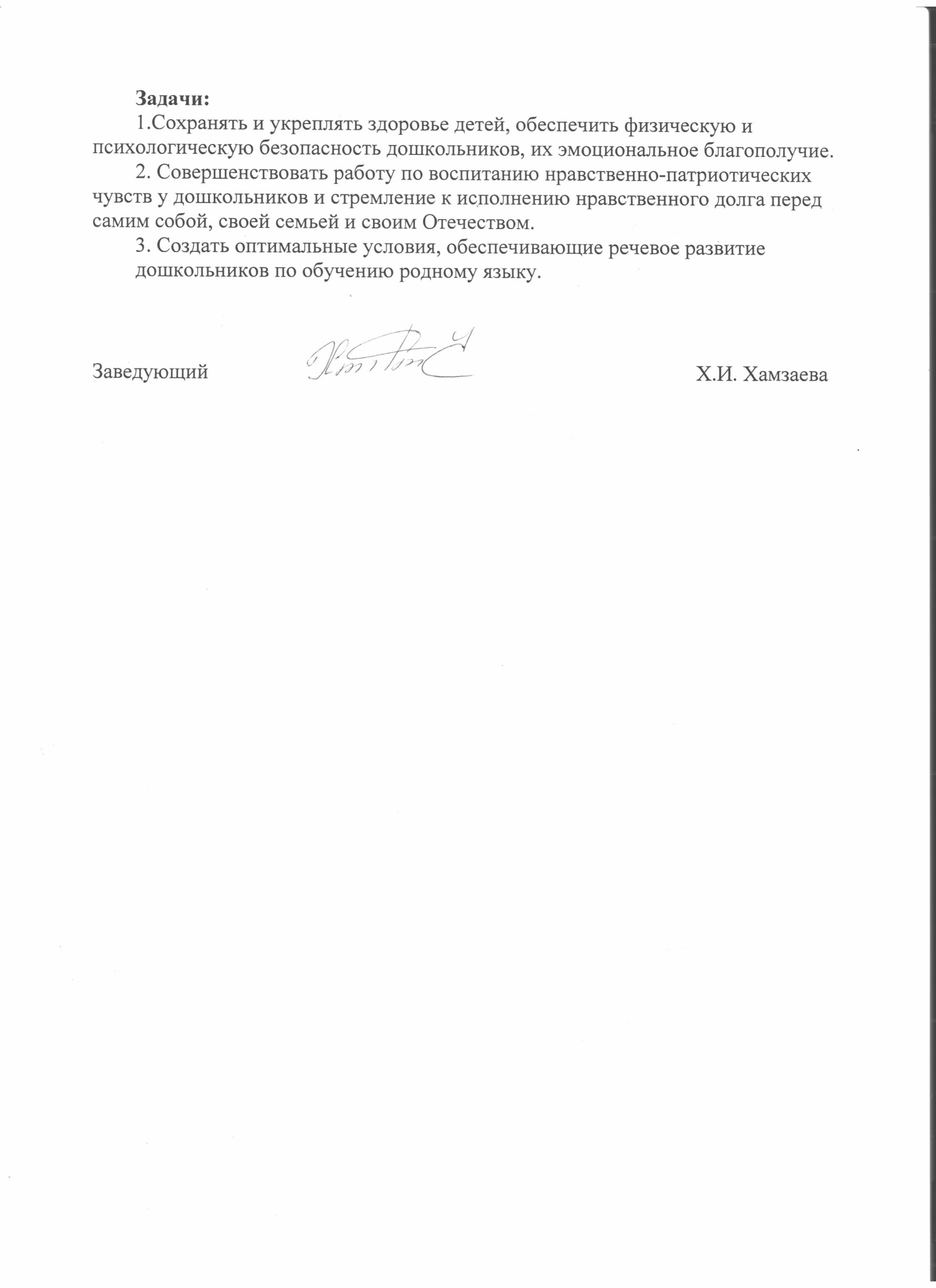 №Наименование группКоличество группНаполняемость группНаполняемость групп№Наименование группКоличество группна начало годана конец года1Младшая группа (от 3 до 4 лет)120201Младшая группа ( от 3 до 4 лет)143 детей43 детей2Средняя группа ( от 4 до 5 лет)142 детей42 детей3Старшая группа  ( от 5 до 6 лет)149 детей49  детейИТОГО:ИТОГО:4154154Общее родительское собраниеЗа отчетный период в ДОУ проведено 2 общих родительских собраний. Цель 1 родительского собрания: познакомить родителей с целями и задачами на учебный год, с приоритетным направлением ДОУ. Цель 2 родительского собрания: подведение итогов воспитательно-образовательной деятельности               с детьми за 2021-2022 учебный год. Организация работы на летний оздоровительный периодКонсультации для родителейКонсультации родители получали в разных формах устные и письменные, групповые и индивидуальные, плановые и внеплановые. Готовились уголки для родителей, стенды с консультациями и рекомендациями.Тематика консультаций разнообразная, например, «Что такое игротерапия?», «Особенности дидактических игр в группе младшего дошкольного возраста», «Развитие мелкой моторики, как средство развития речи ребенка». Наглядные формы работы с родителямиПодготовлены для родителей памятки, папки – передвижки, стенды, фотовыставки, работа на официальном сайте ДОУ и страничке в соцсети «инстаграм». Тематические консультацииОрганизовывались специалистами ДОУ с целью ответить на все вопросы, интересующие родителей. Консультации близки к беседам, основная их разница в том, что последние предусматривают диалог, его ведет организатор бесед. Педагог стремится дать родителям квалифицированный совет, чему-то научить. Эта форма помогает ближе узнать жизнь семьи и оказать помощь там, где больше всего она нужна, побуждает родителей серьезно присматриваться к детям, задумываться над тем, какими путями их лучше воспитывать.Нетрадиционные формы общения с родителямиРодителей приглашали на совместные спортивные досуги, музыкальные мероприятия, экскурсии. Проведено 4 заседания родительского комитета совместно с администрацией ДОУ.